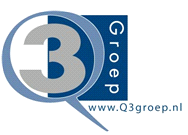 Schoolondersteuningsprofiel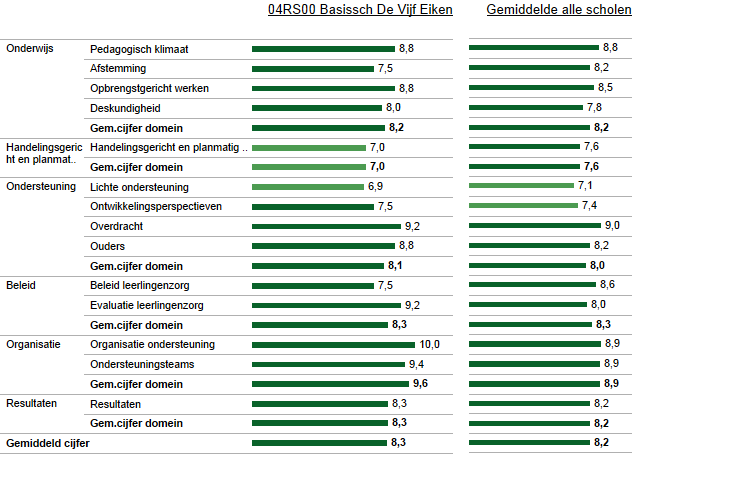 In deze figuur zie je in de linkerkolom de gemiddelde score van de school per categorie. In de rechterkolom kun je de eigen score vergelijken met het gemiddelde van alle scholen. De gemiddelden zijn omgezet in een cijfer op een tienpuntsschaal. Basisondersteuning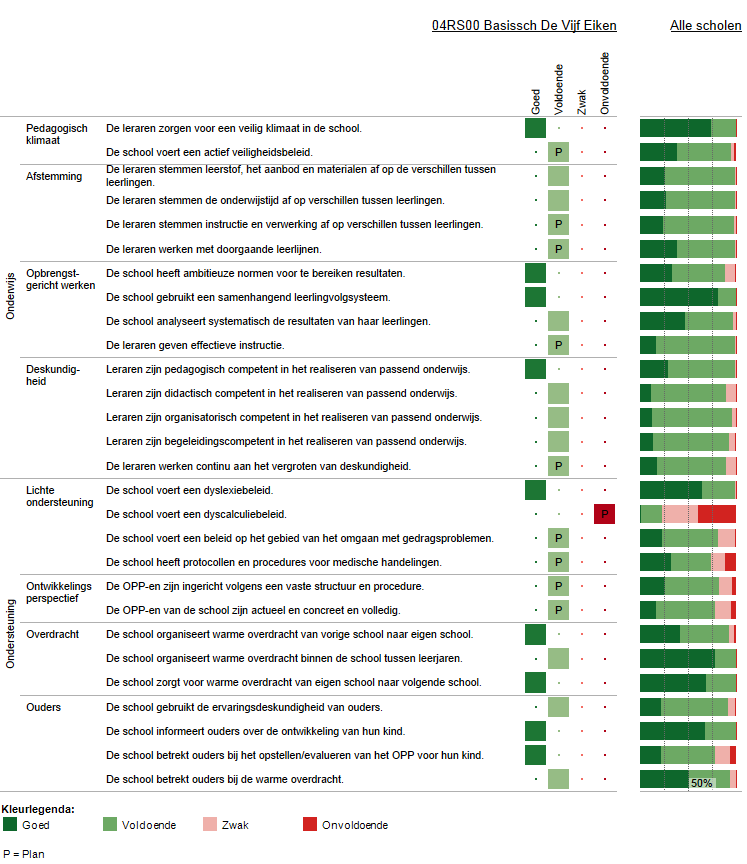 Deze figuur geeft de beoordelingen weer van de school op de indicatoren. In de rechterkolom staat het percentage scholen met een bepaalde beoordeling. Vervolg basisondersteuning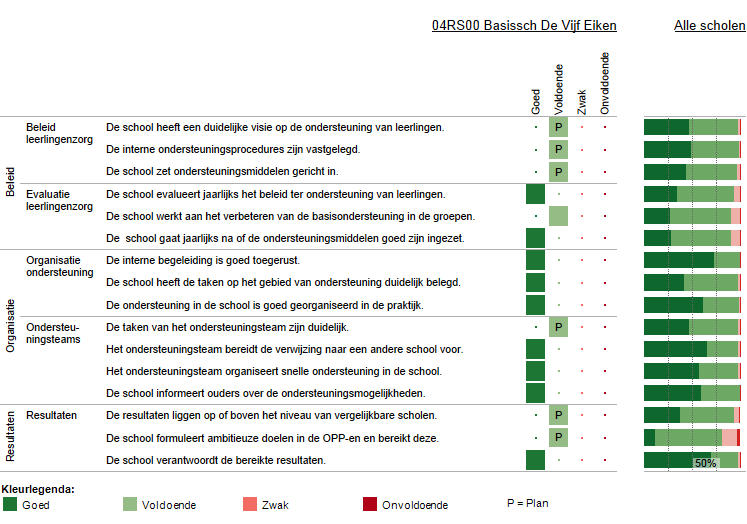 Deze figuur geeft de beoordelingen weer van de school op de indicatoren. In de rechterkolom staat het percentage scholen met een bepaalde beoordeling. Deskundigheid voor ondersteuning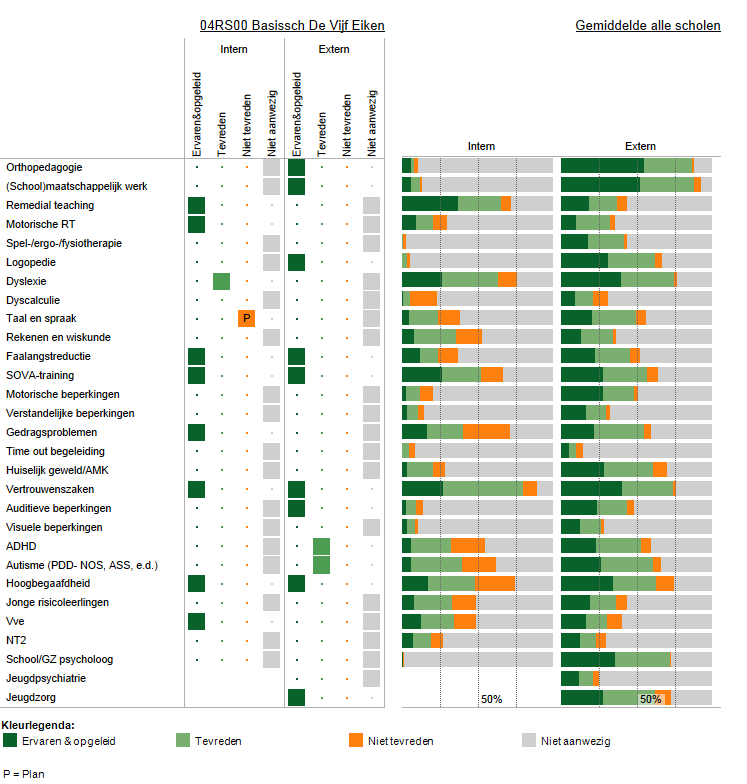 In deze figuur staan de beoordelingen van de school aangegeven. In de twee kolommen rechts staat het percentage scholen dat over deskundigheid beschikt en de beoordeling van de kwaliteit ervan.OndersteuningsvoorzieningenDeze figuur laat zien welke voorzieningen er binnen de school aanwezig zijn. Ook laat het overzicht zien hoe de scholen op de kwaliteit van de voorziening scoren.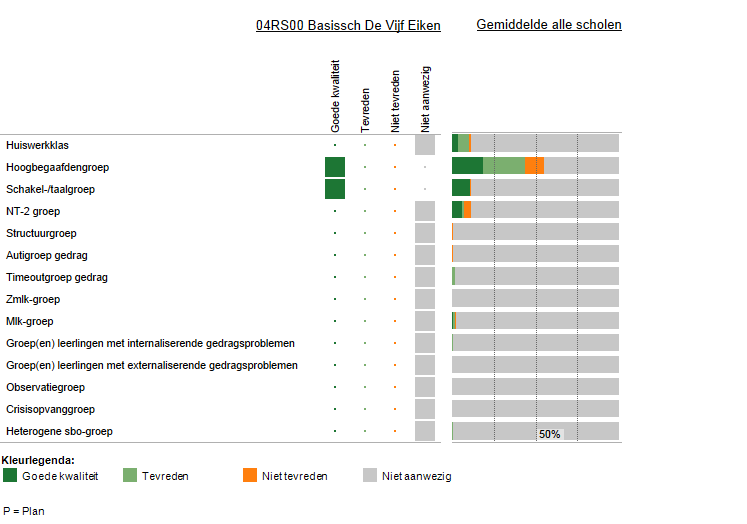 Voorzieningen in de fysieke omgeving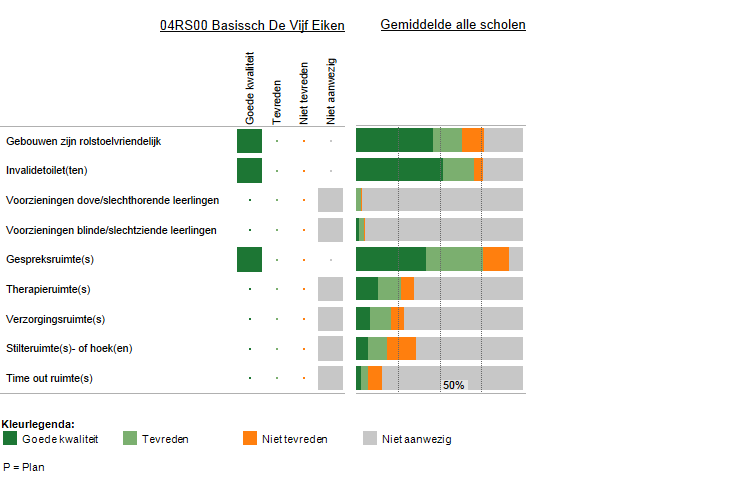 Deze figuur laat zien welke voorzieningen zijn aangebracht in en aan het gebouw. Ook laat het overzicht zien hoe de scholen op de kwaliteit van de voorziening scoren.Samenwerkende ketenpartners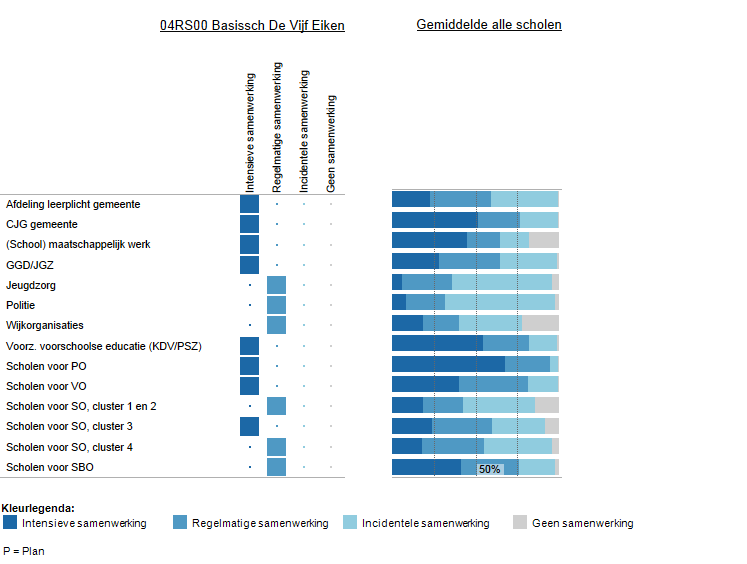 Deze figuur laat zien met welke partners wij samenwerken. Ook laat het overzicht zien hoe intensief de samenwerking is.Bijlage Kengetallen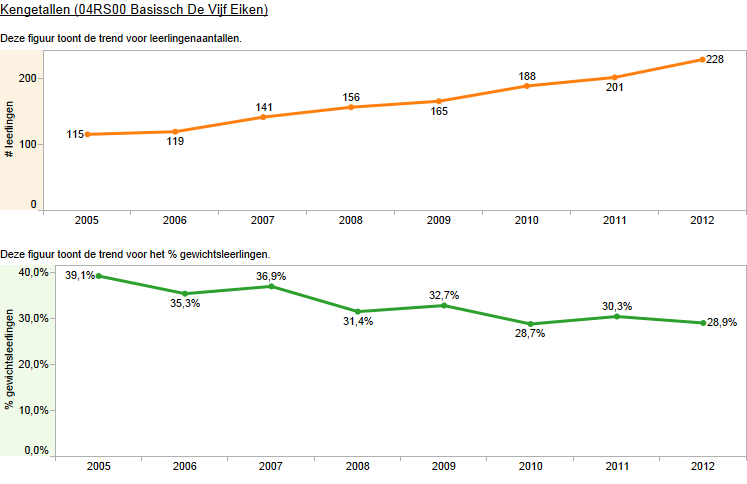 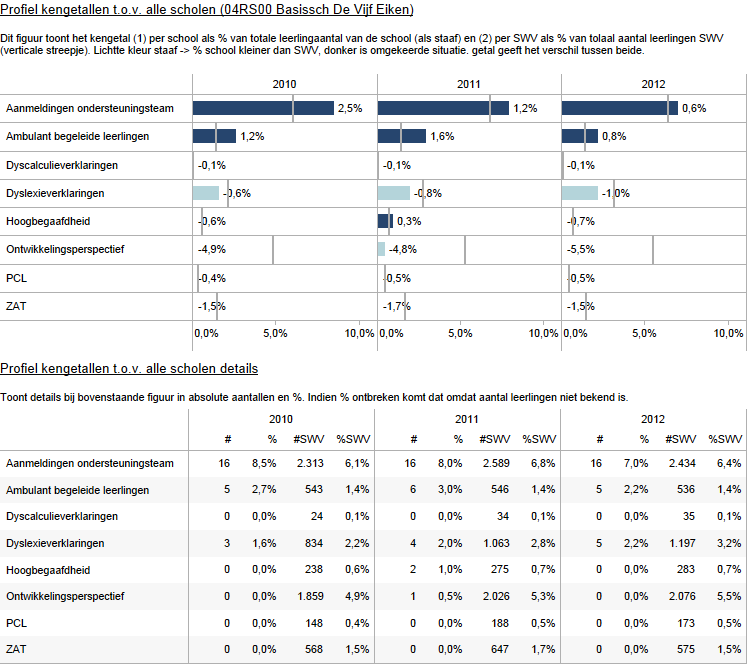 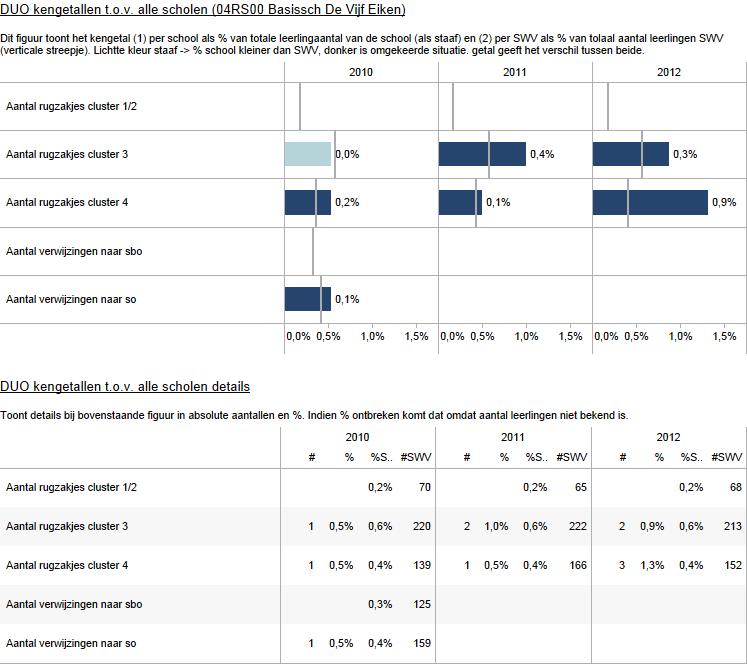 Bijlage Scores kwaliteit basisondersteuning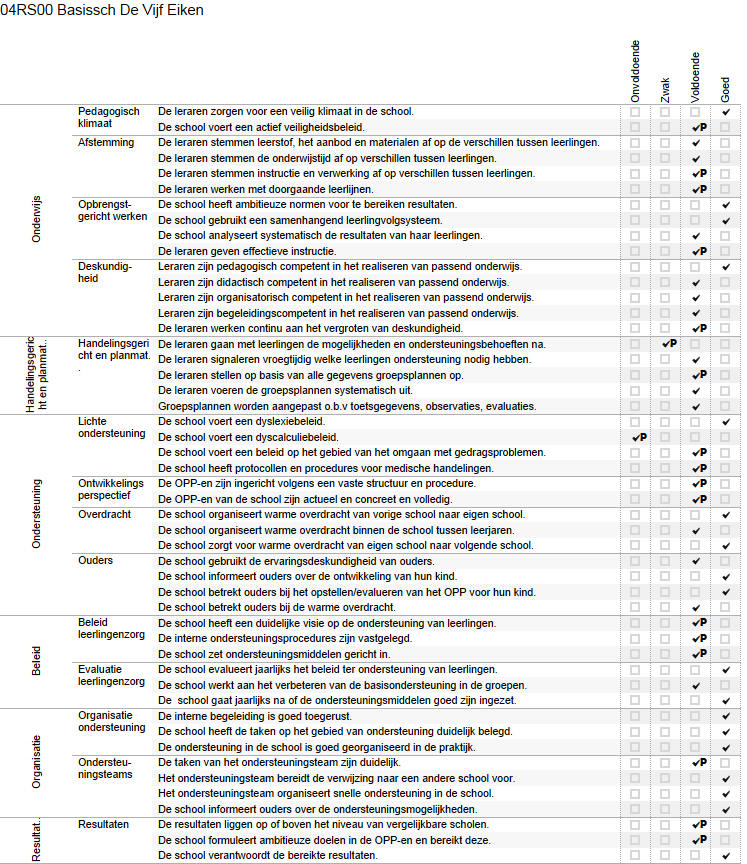 Bijlage Scores deskundigheid voor ondersteuning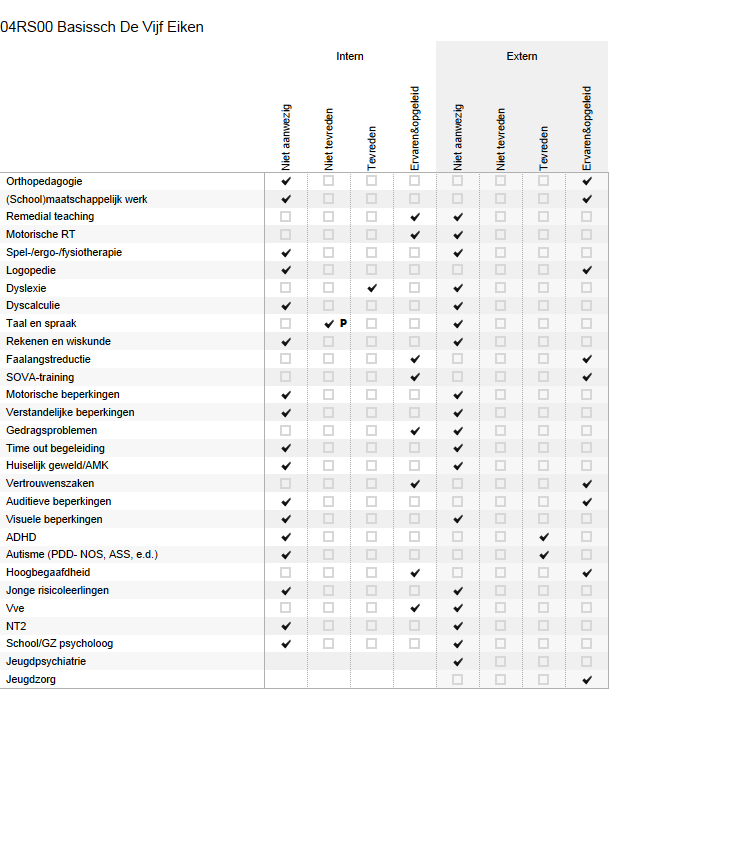 Bijlage Scores ondersteuningsvoorzieningen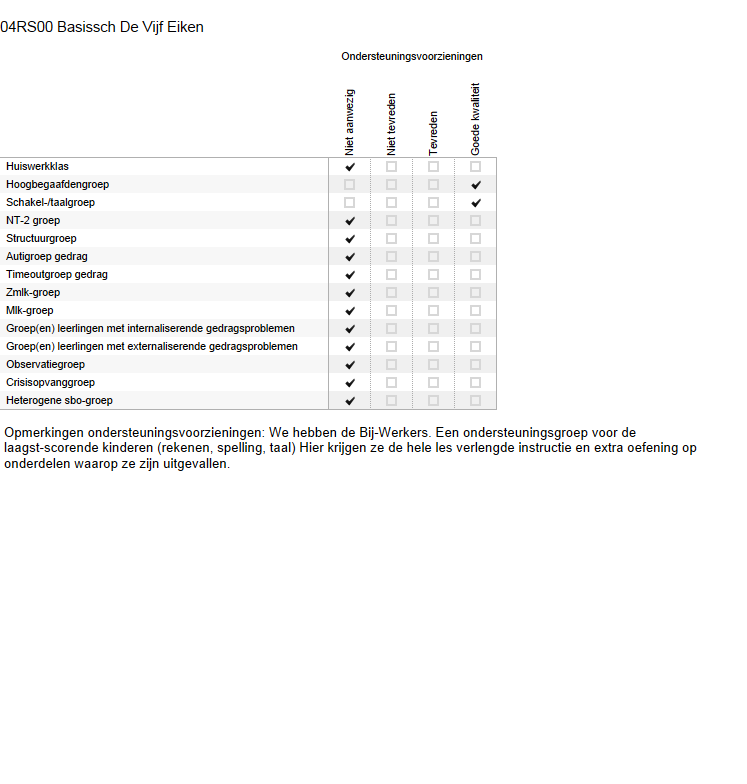 Bijlage Scores Voorzieningen in de fysieke omgeving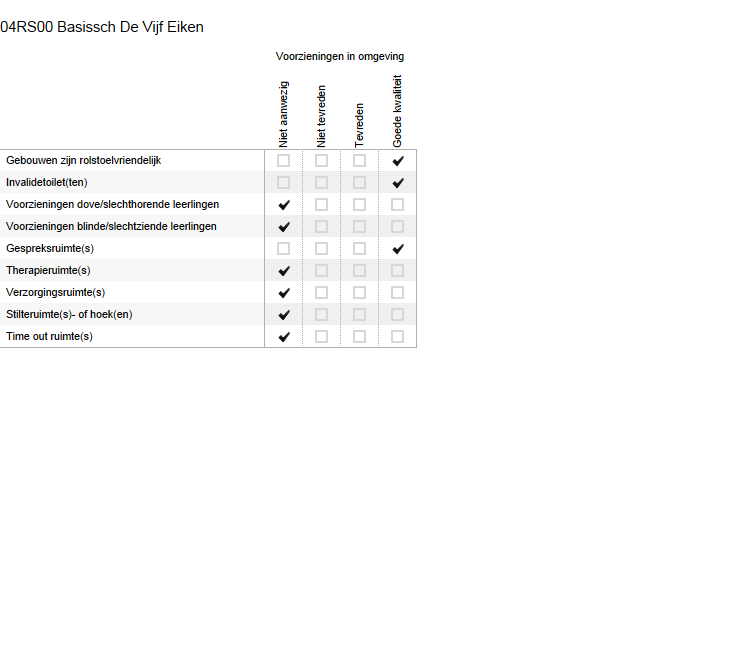 Bijlage Scores Samenwerkende ketenpartners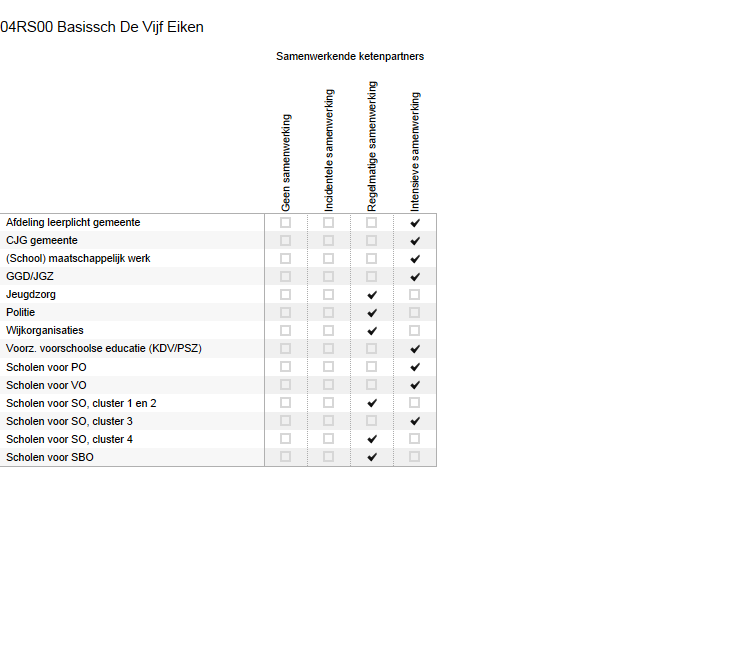 DEEL III	VASTSTELLING EN ONDERTEKENING1. Basisondersteuning 2. Ondersteuningsdeskundigheid (intern en extern)3. Ondersteuningsvoorzieningen4. Voorzieningen in de fysieke omgeving5. Samenwerkende ketenpartnersEventuele opmerkingenSamenvatting van de hoofdlijnenDit schoolondersteuningsprofiel is van advies voorzien door de MR:DatumPlaatsHandtekening MREn vastgesteld door het bestuur:DatumBeeldvormingWat zien wij?Onze school scoort op de aspecten van basisondersteuning voldoende tot goed, met uitzondering van een onvoldoende score op het dyscalculiebeleid.Ten opzichte van andere scholen uit het samenwerkingsverband scoren wij gemiddeld overwegend hoger. Na een nadere analyse van het ondersteuningsprofiel hebben we de eerste versie nog eens kritisch bekeken, hieruit zijn nog enkele aanpassingen naar voren gekomen.In onze planning hebben wij de volgende aspecten ter verbetering opgenomen:De school voert een dyscalculiebeleid.De school voert een actief veiligheidsbeleid.Leraren stemmen instructie en verwerking af op de verschillen tussen de leerlingen.De leraren werken met doorgaande lijnen.De leraren geven effectieve instructie. De leraren stellen op basis van alle gegevens groepsplannen op.De leraren werken continu aan het vergroten van hun deskundigheid.De school voert een beleid op het gebeid van het omgaan met gedragsproblemen.De school heeft een protocol voor medisch handelen.De school heeft de interne ondersteuningsprocedures vastgelegd.OordeelsvormingWat vinden wij?Met de invoering van Passend Onderwijs vinden wij het belangrijk dat er concreet beleid rondom leerlingenzorg, met het uitgangspunt of we kunnen bieden wat een kind nodig heeft, wordt gevoerd. Uit de analyse van het ondersteuningsprofiel vinden wij dat wij nog te weinig afspraken en procedures schriftelijk hebben vastgelegd. Wij vinden het noodzakelijk om dit te doen om zo de continuïteit en kwaliteit van de basiszorg te waarborgen.Schooljaar 2013- 2014 richten wij ons op het aanpakken van de aspecten die kwalitatief verbeterd kunnen worden. BesluitvormingWat gaan wij doen?Schooljaar 2013- 2014 en schooljaar 2014- 2015 richten we ons op:Het opstellen van een dyscalculiebeleid. Het opstellen van een pestprotocol en een beleid gericht op het voorkomen en aanpakken van incidenten.Scholing van het team in IGDI en afstemming daarvan binnen een passend klassenmanagement.De leraren hebben weet van de leerlijnen, werken met deze leerlijnen en de jaargroepen sluiten op elkaar aan.De leraren brengen de onderwijs- en ondersteuningbehoeften in kaart en koppelen dat aan het programma en de begeleiding.De leraren vragen om feedback, werken continu aan het verbeteren van hun vaardigheden en werken aan hun bekwaamheidsdossier.Het vastleggen in een protocol van de grenzen en maatregelen op het terrein van gedragsproblemen.Het vastleggen in een protocol voor: ziek worden op school, ongevallen, medicijntoediening en calamiteiten. Het vastleggen in een protocol wanneer er sprake is van extra ondersteuningsbehoeften en wanneer een leerling daarvoor in aanmerking komt. De protocollen bundelen.BeeldvormingWat zien wij?Onze interne deskundigheid verschilt van de andere scholen binnen het samenwerkingsverband. We zijn tevreden met de interne deskundigheid die aanwezig is. We beschikken over de mogelijkheid om informatie in te winnen bij externe partijen. We maken er echter niet voldoende en structureel gebruik van.Op het gebied van taal en spraak zijn we minder tevreden dien ten gevolge is er per schooljaar 2012-2013 een taalcoördinator opgeleid. Er bestaat behoefte voor een rekenspecialist.OordeelsvormingWat vinden wij?Wij vinden dat er meer gebruik gemaakt moet worden van externe deskundigheid; toegankelijker en financieel laagdrempelig maken. Met minder administratieve rompslomp. Waardoor er meer duidelijkheid ontstaat voor collega’s en ouders. BesluitvormingWat gaan wij doen?Scholing  van een rekenspecialist.Inzetten van onze taalspecialist.Opleiden hoogbegaafdheidspecialist.BeeldvormingWat zien wij?We zijn zeer beperkt, zo ook  andere scholen binnen het samenwerkingsverband, in onze ondersteuningsvoorziening. We zijn tevreden over de voorzieningen die er zijn.OordeelsvormingWat vinden wij?We hebben niet de noodzaak om in dezelfde middelen/ voorzieningen te voorzien, net zoals de andere scholen binnen het samenwerkingsverband.Wij zien wel de noodzaak om te werken met een ondersteuningsgroep (Bij-Werkers), om zo aan de specifieke behoefte van de leerlingen te voldoen. BesluitvormingWat gaan wij doen?Schooljaar 2013- 2014 zijn we gaan werken met een Bij-Werkers groep. Hierin zitten leerlingen die voor een korte of langere periode behoefte hebben aan extra instructie op het gebied van taal, lezen en rekenen.BeeldvormingWat zien wij?Over de kwaliteit van het,nieuwe, gebouw zijn we tevreden. We hebben de beschikking over een aantal ruimtes ( z.w. ruimtes, aula, speelzaal, keukentje, spreekkamers), deze zijn echter niet toereikend voor het werken met een groot aantal kleine groepjes.OordeelsvormingWat vinden wij?We hebben behoefte aan meer verschillende ruimtes die noodzakelijk zijn om adequaat hulp te kunnen bieden.BesluitvormingWat gaan wij doen?Omdat er geen sprake is van uitbreidingsmogelijkheden zijn we genoodzaaktzo efficiënt mogelijk gebruik te maken van bestaande ruimtes waardoor veel flexibiliteit van collega’s en leerlingen wordt gevraagd.BeeldvormingWat zien wij?Wij werken regelmatig en intensief samen met onze ketenpartners.OordeelsvormingWat vinden wij?Wij ervaren deze samenwerking als zeer prettig. Het is een verrijking binnen onze basisschool.BesluitvormingWat gaan wij doen?We blijven investeren in een open, samen en vertrouwde samenwerkingEr gebeurt veel op het gebied van zorg, onderwijs en kwaliteitszorg. Maar het is nog onvoldoende schriftelijk vastgelegd en geborgd. De komende twee jaar willen we planmatig met de verbeterpunten aan de slag gaan. 